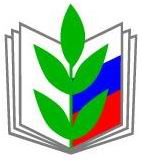 ПРОФСОЮЗ РАБОТНИКОВ НАРОДНОГО ОБРАЗОВАНИЯ И НАУКИ РОССИЙСКОЙ ФЕДЕРАЦИИ(ОБЩЕРОССИЙСКИЙ ПРОФСОЮЗ ОБРАЗОВАНИЯ)ОРЛОВСКАЯ ОБЛАСТНАЯ ОРГАНИЗАЦИЯПРЕЗИДИУМ ОБЛАСТНОЙ ОРГАНИЗАЦИИ ПРОФСОЮЗАПОСТАНОВЛЕНИЕ«21» февраля 2019г.                  г. Орел                                                     № 29О созыве IX отчетно-выборной КонференцииОрловской областной организации Профсоюза                                                                                                                работников народного образования и науки РФ  и задачах по её подготовке и проведению.В связи с истечением 11 декабря 2019 года полномочий руководящих органов областной организации Профсоюза работников народного образования и науки Российской Федерации, во исполнении Постановления V пленарного заседания Комитета областной организации Профсоюза от 29.11.2018 года (п.10), на основании статьи 14 (п.6.4.) Устава Профсоюза, президиум областной организации Профсоюза постановляет:1. Созвать IX очередную отчетно-выборную Конференцию Орловской областной организации Профсоюза работников народного образования и науки Российской Федерации 10 декабря 2019 года.2. Председателям городской, районных, первичных профсоюзных организаций при подготовке и проведении отчетно-выборных конференций, собраний руководствоваться постановлением V  пленарного заседания Комитета Орловской областной организации профсоюза от 29.11.2018г. «О задачах по подготовке и проведению отчетов и выборов профсоюзных органов первичных, местных и областной организаций Профсоюза в 2019 году», в котором:-  дана примерная повестка дня собраний и конференций (п.11);- установлена норма представительства на очередную IX отчетно-выборную Конференцию областной организации Профсоюза (п.12): 1 делегат от 350 членов Профсоюза для работающих, 1 делегат от 1000 членов Профсоюза для студентов и 1 делегат от районных, первичных профорганизаций, выходящих на обком Профсоюза и насчитывающим в своих рядах менее 350 членов Профсоюза:- определен порядок формирования состава Комитета областной организации Профсоюза на новый отчетный период 2019-2024 годы (п.п.13,14).3. Принять к сведению. Что в соответствии с численностью городской, районных, первичных профсоюзных организаций по состоянию на 01.01.2019 года и на основании нормы представительства, а так же на основании ст.14 (п.5.6.) Устава Профсоюза:а) IX отчетно-выборная Конференция Орловской областной организации Профсоюза пройдет при участии 97 делегатов, что на 12 делегатов больше чем VIII отчетно-выборная Конференция в 2014 году;б) в состав Комитета областной организации профсоюза будет делегировано и избрано 70-72 членов Профсоюза.Примерный количественный состав делегатов IX  отчетно-выборной Конференции областной организации Профсоюза и делегированных в состав Комитета областной организации Профсоюза на 2019-2024 годы прилагается. (Приложение №1).4. Утвердить Порядок выдвижения кандидатов на должность Председателя Орловской областной организации Профсоюза работников народного образования и науки РФ. (Приложение №2).5. План организационных мероприятий по подготовке IX отчётно-выборной Конференции Орловской областной организации Профсоюза работников народного образования и науки РФ утвердить. (Приложение №3).Работникам аппарата областной организации Профсоюза обеспечить подготовку Конференции в соответствии с данным планом мероприятий. Еженедельно на аппаратных совещаниях анализировать выполнение плана мероприятий и с учетом анализа принимать дополнительные меры по его выполнению и обеспечению всей отчетно-выборной кампании на высоком организационном уровне.Предоставить право Председателю областной организации Профсоюза, с учётом необходимости, делать дополнительные поручения работникам аппарата областной организации профсоюза по подготовке отчётно-выборной конференции в зависимости от занятости каждого из них.6. Президиуму областной организации Профсоюза в срок до 31.11.2019 года подготовить и внести на рассмотрение пленарного заседания Комитета областной организации Профсоюза:а) проект отчета о работе Комитета Орловской областной организации Профсоюза за период с декабря 2014 года по декабрь 2019 года;б) проекты постановлений отчетно-выборной Конференции по кандидатам на должность Председателя областной организации Профсоюза по составу Комитета и контрольно-ревизионной комиссии областной организации Профсоюза;в) проекты постановлений отчетно-выборной Конференции по избранию делегатов VIII Съезда Профессионального союза работников народного образования и науки Российской Федерации, по делегированию представителей от Орловской областной организации в состав Центрального Совета Профсоюза и кандидатуре на должность Председателя Профсоюза.7. Председателям городской, районных, первичных профсоюзных организаций, выходящих на обком Профсоюза:а) в соответствии с требованием Устава (ст.14 п.6.2.) за месяц до проведения представить в обком Профсоюза информацию о дате и месте проведения отчетно-выборной конференции, и за 15 дней – отчетно-выборного собрания;б) не позднее 5 календарных дней, после завершения отчетно-выборной конференции, собрания, направить в обком Профсоюза следующие документы и материалы:- итоговый отчет об итогах отчетно-выборного профсоюзного собрания по форме 1 ОВ, форма прилагается (Приложение №4);- итоговый отчет профсоюзной организации работников, студентов учреждения профессионального образования по итогам отчетно-выборной конференции по форме 2 ОВ, форма прилагается (Приложение №5);- сводный отчет местной организации Профсоюза по итогам отчетов и выборов по форме 3 ОВ, форма прилагается (Приложение №6);- итоговую информацию о проведении отчетно-выборной конференции местной организации Профсоюза по форме 4ОВ, форма прилагается. (Приложение №7);- выписку из постановления конференции, собрания об избрании председателя районной, первичной организаций Профсоюза. (Образец прилагается. Приложение №8);- выписку из постановления конференции, собрания об избрании делегатов на IX очередную отчетно-выборную Конференцию Орловской областной организации Профсоюза. (Образец прилагается. Приложение №9);- выписку из постановления конференции, собрания о делегировании представителей в состав Комитета областной организации  Профсоюза. (Образец прилагается. Приложение №10);- выписку из постановления конференции, собрания о выдвижении кандидата на должность председателя Орловской областной организации Профсоюза работников народного образования и науки РФ (Образец прилагается. Приложение №11);- анкеты делегатов IX очередной отчетно-выборной Конференции областной организации Профсоюза. (Образец прилагается. Приложение №12);- предложения и замечания в адрес областного комитета и Центрального Совета Профсоюза, высказанные в ходе отчетно-выборной конференции.8. Контроль за выполнением настоящего постановления возложить на Президиум и Председателя областной организации Профсоюза.Председатель областнойорганизации Профсоюза                                                              Н.М. Перелыгина     Приложение №1к постановлению Президиума областной организации Профсоюза №29 от 21.02.2019г.Примерный количественный составделегатов IX очередной отчетно-выборной Конференции Орловской областной организации Профсоюза и делегированных в состав обкома Профсоюза на 2019-2024 годы на основании численности городской, районных и первичных организаций Профсоюза по состоянию на 1 января 2019 года, и утвержденной нормой представительстваПриложение №2к постановлению Президиума областной организации Профсоюза №29 от 21.02.2019г.ПОРЯДОКвыдвижения кандидатов на должность Председателя Орловской областной организации Профсоюза работников народного образования и науки Российской Федерации.1. Настоящий Порядок выдвижения кандидатов на должность Председателя Орловской областной организации Профсоюза работников народного образования и науки РФ (далее Председатель областной организации Профсоюза) применяется только в случае окончания срока его полномочий.2. Решение о проведении выборов Председателя областной организации Профсоюза принимается решением коллегиальных выборных органов областной организации Профсоюза (Комитета, Президиума) одновременно с решением о созыве очередной отчётно-выборной Конференции областной организации Профсоюза работников народного образования и науки РФ (далее Конференция).3. Председателем областной организации Профсоюза может быть избран член областной профсоюзной организации работников народного образования и науки РФ, являющийся делегатом Конференции, имеющий высшее образования, стаж профсоюзной работы на освобожденной или неосвобожденной основе не менее 4-х лет и опыт работы в учреждениях или с учреждениями образования – не менее 5 лет.4. Кандидатура на должность Председателя областной организации Профсоюза выдвигается:        -выборными коллегиальными органами областной организации Профсоюза  (Комитетом, Президиумом); -отчётно-выборной Конференцией городской, районных организаций Профсоюза;        -отчётно-выборной Конференцией первичной профсоюзной организации, выходящей на обком Профсоюза и имеющей права районной;          -отчётно-выборным собранием первичной профсоюзной организации, выходящей на обком Профсоюза и не имеющей прав районной.5. Общее количество кандидатов на должность Председателя областной организации Профсоюза не ограничивается.6. Областная, городская, районная, первичная организация Профсоюза вправе выдвинуть не более одной кандидатуры на должность Председателя областной организации Профсоюза.7. Решение о выдвижении кандидатов на должность Председателя областной организации Профсоюза принимается в форме постановления:-коллегиального выборного органа областной организации Профсоюза (Комитета, Президиума);-отчётно-выборной Конференцией городской, районных профсоюзных организаций, выходящих на обком Профсоюза и имеющих права районных;     -отчётно-выборной Конференцией первичной профсоюзной организации, выходящей на обком Профсоюза и имеющей права районной;-отчётно-выборным собранием первичной профсоюзной организации, выходящей на обком Профсоюза и не имеющей прав районной.8. Выдвижение кандидатов на должность Председателя областной организации Профсоюза от областной, городской, районной, первичной организаций Профсоюза прекращается за 30 календарных дней до начала работы отчетно-выборной Конференции областной организации Профсоюза.9. Областная, городская, районная, первичная организации Профсоюза, выдвинувшие кандидата на должность Председателя областной организации Профсоюза представляют в Комитет областной организации Профсоюза работников народного образования и науки РФ:постановление о выдвижении кандидатуры на должность Председателя областной организации Профсоюза, заверенное печатью;личный листок по учёту кадров;заверенную копию трудовой книжки;заверенную копию профсоюзного билета;заверенную копию диплома о высшем образовании.10. Распространение организациями Профсоюза и членами Профсоюза информации, порочащей честь и достоинство кандидата на должность Председателя областной организации Профсоюза, не допускается.11. Областная, городская, районная, первичная организации Профсоюза, а также кандидаты от данных организаций вправе отозвать или снять своего кандидата на должность Председателя областной организации Профсоюза в любое время до внесения кандидатуры на Конференцию или во время проведения Конференции.Решение о снятии кандидата с выборов может приниматься решением выборного коллегиального исполнительного органа областной, городской, районной, первичной организации Профсоюза самостоятельно, либо на основании личного заявления кандидата.     12. Организацию сбора и обобщения предложений по кандидатам на должность Председателя областной организации Профсоюза осуществляет Президиум областной организации Профсоюза.     13. Предложения по кандидатам на должность Председателя областной организации Профсоюза обобщаются на пленарном заседании Комитета областной организации Профсоюза и вносятся на рассмотрение отчетно-выборной Конференции.     14. Кандидатам, выдвинутым на должность Председателя областной организации Профсоюза, предоставляются равные возможности для участия в работе отчетно-выборной Конференции.Приложение №3к постановлению Президиума областной организации Профсоюза №29 от 21.02.2019г.ПЛАНорганизационных мероприятий по подготовке IX очередной отчетно-выборной Конференции Орловской областной организации Профсоюза работников народного образования и науки РФ                                                                      Приложение №4 к постановлению                                                                                   Президиума областной организации                                                                                  Профсоюза №29 от 21.02.2019 годаФорма 1 ОВ (Представляется в вышестоящую организацию Профсоюза в течение 3-х дней)                                                                                                                                                                                ПРОФСОЮЗ РАБОТНИКОВ НАРОДНОГО ОБРАЗОВАНИЯ И НАУКИ РОССИЙСКОЙ ФЕДЕРАЦИИОРЛОВСКАЯ ОБЛАСТНАЯ ОРГАНИЗАЦИЯ ПРОФСОЮЗА РАБОТНИКОВ НАРОДНОГО ОБРАЗОВАНИЯ И НАУКИ РОССИЙСКОЙ ФЕДЕРАЦИИОТЧЕТпервичной профсоюзной организацииоб итогах отчетно-выборного профсоюзного собрания________________________________________________________ (наименование первичной организации Профсоюза)«___»_____________ 2019 г.  1. Кол-во членов Профсоюза, состоящих на учете _______(чел.)2. Кол-во членов Профсоюза, участвовавших в работе собрания _____ (чел.), из них: выступило _____ (чел.)3. Внесено предложений _____4. Работа профсоюзного комитета признана: удовлетворительной, неудовлетворительной (нужное подчеркнуть).5. В состав профкома избрано _____ (чел.)6. В состав КРК избрано ____ (чел.)7. Председателем профсоюзной организации избран (а) _________________________________________________________________                                  (фамилия, имя, отчество, должность)8. Председателем контрольно - ревизионной комиссии избран (а) ________________________________________________________________                                (фамилия, имя, отчество, должность)            Председатель   организации Профсоюза                                   __________                                                                      Приложение №5 к постановлению                                                                                   Президиума областной организации                                                                                  Профсоюза №29 от 21.02.2019 годаФорма 2 ОВ Представляется в вышестоящую организацию Профсоюза в течение 7 дней)                                                                                                                                                                                ПРОФСОЮЗ РАБОТНИКОВ НАРОДНОГО ОБРАЗОВАНИЯ И НАУКИ РОССИЙСКОЙ ФЕДЕРАЦИИОРЛОВСКАЯ ОБЛАСТНАЯ ОРГАНИЗАЦИЯ ПРОФСОЮЗА РАБОТНИКОВ НАРОДНОГО ОБРАЗОВАНИЯ И НАУКИ РОССИЙСКОЙ ФЕДЕРАЦИИОТЧЕТпрофсоюзной организации работников, студентов учреждения профессионального образования по итогам отчетно-выборной  конференции _________________________________________________________(наименование профсоюзной организации)«____» _________ 2019 г.Кол-во членов Профсоюза, состоящих на учете, - _____из них: работающих________, студентов ________2. Кол-во делегатов, избранных на профсоюзную конференцию ____из них: участвовало в работе конференции _____, выступило____3. Внесено предложений___4. Работа профсоюзного комитета признана:удовлетворительной; неудовлетворительной (нужное подчеркнуть).5. В состав профкома избрано ____ (чел.)6. В состав контрольно-ревизионной комиссии избрано ____(чел.)7. Председателем профсоюзной организации избран (а) _________________________________________________________________                                 (фамилия, имя, отчество, должность)8. Председателем контрольно - ревизионной комиссии избран (а) ________________________________________________________________                                (фамилия, имя, отчество, должность)           Председатель организации Профсоюза                                   _________________                                                                                  Приложение №6 к постановлению                                                                                   Президиума областной организации                                                                                  Профсоюза №29 от 21.02.2019 годаФорма 3 ОВ (Представляется в вышестоящую организацию Профсоюза в течение 7 дней).                                                (Для районных профорганизаций).                                                                                                                                                                              ПРОФСОЮЗ РАБОТНИКОВ НАРОДНОГО ОБРАЗОВАНИЯ И НАУКИ РОССИЙСКОЙ ФЕДЕРАЦИИОРЛОВСКАЯ ОБЛАСТНАЯ ОРГАНИЗАЦИЯ ПРОФСОЮЗА РАБОТНИКОВ НАРОДНОГО ОБРАЗОВАНИЯ И НАУКИ РОССИЙСКОЙ ФЕДЕРАЦИИ      СВОДНЫЙ ОТЧЕТместной организации Профсоюза по итогам отчетов и выборов в первичных профсоюзных организациях учреждений образования _________________________________________________________        (наименование организации Профсоюза)Общее количество первичных организаций                                            ___________Из них проведены отчетно-выборные собрания                                   ___________В том числе: – весной 2019г.       ___________-осенью2019г.          ___________- досрочно в 2018г.  ___________Всего членов Профсоюза, состоящих на учете в первичных профсоюзных организациях вместе с временно неработающими                          ______ чел.  Из них приняло участие в отчетно-выборных собраниях   ______ чел.  Явка на собрание составила   ______ %Количество профкомов и председателей профорганизаций, работа которых за отчетный период признана «неудовлетворительной»                 ___________.Количество председателей первичных профорганизаций избрано:- на альтернативной основе                                                                                   ___________- впервые пришедших к руководству профорганизацией                    ___________Количество первичных профорганизаций, в которых избран состав профкома                                                                                                                       ___________Избрано на новый отчетный период: - в составы профсоюзных комитетов   ______ чел.  - в составы ревизионных комиссий    ______ чел.  На отчетно-выборных собраниях в первичных профорганизациях выступило    ______ чел.   На собраниях высказано предложений и замечаний: а) в адрес первичных организаций                                                                 ___________их содержание ___________________________________________________б) в адрес районной профорганизации                                                        ___________их содержание___________________________________________________в) в адрес областного Комитета Профсоюза                                            ___________их содержание___________________________________________________г) в адрес ЦС Профсоюза                                                                                     ___________их содержание___________________________________________________ Количество первичных профорганизаций, в которых в работе отчетно-выборных собраний приняли участие: а) председатели районной организации                                                      ___________Указать эти организации___________________________________________б) бухгалтер районной профорганизации                                                  ___________Указать эти организации___________________________________________         Председатель районной 
         организации Профсоюза                                                                                        Приложение № 7 к постановлению                                                                                   Президиума областной организации                                                                                  Профсоюза №29 от 21.02.2019 годФорма 4 ОВ (Представляется в вышестоящую организацию Профсоюза не позднее 7 дней)                                                                                                                                                                                ПРОФСОЮЗ РАБОТНИКОВ НАРОДНОГО ОБРАЗОВАНИЯ И НАУКИ РОССИЙСКОЙ ФЕДЕРАЦИИОРЛОВСКАЯ ОБЛАСТНАЯ ОРГАНИЗАЦИЯ ПРОФСОЮЗА РАБОТНИКОВ НАРОДНОГО ОБРАЗОВАНИЯ И НАУКИ РОССИЙСКОЙ ФЕДЕРАЦИИОТЧЕТоб итогах отчетно-выборной конференции местной  организации Профсоюза    _____________________________________________________________ (наименование организации Профсоюза)«___»_____________2019 г.1. Количество избранных делегатов   ______(чел.), из них: приняло участие в работе конференции _______(чел.), выступило _____(чел.), внесено предложений  ______2. Работа территориального комитета (совета) признана: удовлетворительной, неудовлетворительной (нужное подчеркнуть).3. В комитет (совет) местной организации избрано ________(чел.)4. В КРК избрано _______(чел.)5. Председателем местной организации избран (а) __________________(фамилия, имя, отчество, должность)_____________________________________________________________6. Председателем КРК избран (а)_________________________________(фамилия, имя, отчество, должность)_____________________________________________________________________________        Председатель   организации Профсоюза	                              __________                                                                                            Приложение №8 к постановлению                                                                                                         Президиума областной организации                                                                                                         Профсоюза №29 от 21.02.2019 годаПрофсоюз работников народного образования и наукиРоссийской ФедерацииОрловская областная организация ПрофсоюзаКромская районная организация Профсоюза_____________________________________________________________________________Выписка из протокола VIII отчетно-выборной конференции                        Кромской районной организации Профсоюзаработников образования и науки РФ от 17 октября 2019 года.                                                Место проведения: МУДОД Центр дополнительного образования, Орловская область, п. Кромы, ул. Советская, д.2Всего избрано делегатов на конференцию – 60 человек.Из них приняло участие в работе конференции - 60 чел.Явка на конференцию составила 100%. Слушали: О выборах председателя Кромской районной организации Профсоюза работников народного образования и науки РФ.    Обсудив предложения и выслушав мнения участников VIII отчетно-выборной конференции, постановили:          1.Избрать председателем Кромской районной организации Профсоюза работников народного образования и науки РФ Швецову Елену Алексеевну, заместителя директора муниципального бюджетного общеобразовательного учреждения Кромского района Орловской области «Глинская средняя общеобразовательная школа» на период с 2019 по 2024 годы. Возглавляет районную организацию Профсоюза с 2016 года и проявила себя добросовестным, настойчивым и ответственным профсоюзным лидером.          2.Подтвердить полномочия избранного председателя Кромской районной организации Профсоюза работников народного образования и науки РФ, что в соответствии со статьей 14, п.5.6 Устава Общероссийского Профсоюза образования она по должности является членом и председателем выборных органов Кромской районной организации Профсоюза: Совета и президиума.Приняли участие в голосовании    60 делегатов.Проголосовали: «за» - 60, «против» - нет, «воздержались» - нет.В соответствии со статьей 14 п.4.5 Устава Профсоюза решение считается принятым.Председатель районной организации Профсоюза                      Е.А. Швецова                                                                                 Приложение №9 к постановлению                                                                                                       Президиума областной организации                                                                                                      Профсоюза №29 от 21.02.2019 года           Профсоюз работников народного образования и науки РФ                                       Российской ФедерацииОрловская областная организация ПрофсоюзаКромская районная организация Профсоюза_____________________________________________________________Выписка из протокола VIII отчетно-выборной конференции                        Кромской районной организации Профсоюзаработников образования и науки РФ от 17 октября 2019 года.                                    Место проведения: МУДОД Центр дополнительного образования                                                                                        Орловская область, п. Кромы, ул. Советская, д.2Всего избрано делегатов на конференцию – 60 человек.Из них приняло участие в работе конференции – 60 человекЯвка на конференцию составила  100%Слушали: О выборах делегатов на IX очередную отчетно-выборную конференцию Орловской областной организации Профсоюза работников народного образования и науки РФПостановлением V пленарного заседания Комитета Орловской областной организации Профсоюза работников народного образования и науки РФ от 29 ноября 2018 года установлена норма представительства на IX очередную отчетно-выборную конференцию Орловской областной отраслевой организации Профсоюза - 1 делегат от 350 членов Профсоюза.В Кромской районной организации Профсоюза насчитывается 668 членов Профсоюза.  Районная организация может избрать на IX очередную отчетно-выборную конференцию областной организации Профсоюза 2 делегата.Обсудив предложенные кандидатуры, VIII отчетно-выборная конференция постановила:  1. Избрать делегатами на IX отчётно-выборную конференцию Орловской областной организации Профсоюза работников народного образования и науки РФ от Кромской районной организации Профсоюза:     - Швецову Елену Алексеевну, заместителя директора муниципального бюджетного общеобразовательного учреждения Кромского района Орловской области «Глинская средняя общеобразовательная школа», председателя Кромской районной организации Профсоюза работников народного образования и науки РФ;- Буглаеву Наталью Валерьевну, начальника отдела образования администрации Кромского района Орловской области.Приняли участие в голосовании    60 делегатов.Проголосовали: «за» - 60, «против» - нет, «воздержались» - нет.В соответствии со статьей 14 п.4.5 Устава Профсоюза решение считается принятым.Председатель районной организации Профсоюза                       Е.А. Швецова                                                                                                           Приложение №10 к постановлению                                                                                                            Президиума областной организации                                                                                                            Профсоюза №29 от 21.02.2019 годаПрофсоюз работников народного образования и наукиРоссийской ФедерацииОрловская областная организация ПрофсоюзаКромская районная организация Профсоюза_____________________________________________________________________________Выписка из протокола VIII отчетно-выборной конференции                        Кромской районной организации Профсоюзаработников образования и науки РФ от 17 октября 2019 года.                                                                 Место проведения: МУДОД Центр                                                                  дополнительного образования,                                                                  Орловская область, п. Кромы, ул. Советская, д.2Всего избрано делегатов на конференцию – 60 человек.Из них приняло участие в работе конференции – 60 чел.Явка на конференцию составила 100%.Слушали: О делегировании представителей в состав Комитета Орловской областной организации Профсоюза работников народного образования и науки РФ.Постановлением V пленарного заседания Комитета Орловской областной организации Профсоюза работников народного образования и науки РФ от 29 ноября 2018 года установлена норма представительства для делегирования в состав Комитета областной организации Профсоюза на новый отчетный период - 1 человек от профсоюзной организации с численностью менее 1000 членов Профсоюза.В Кромской районной организации Профсоюза насчитывается всего 668 человек.  Таким образом, она может делегировать в состав Комитета областной организации Профсоюза 1 представителя.Обсудив предложенные кандидатуры, VIII районная отчетно-выборная конференция постановила:       1.Делегировать в состав Комитета Орловской областной организации  Профсоюза работников народного образования и науки РФ от Кромской районной организации Профсоюза  Швецову Елену Алексеевну, заместителя директора муниципального бюджетного общеобразовательного учреждения Кромского района Орловской области «Глинская средняя общеобразовательная школа», председателя Кромской районной организации Профсоюза работников народного образования и науки РФ.Приняли участие в голосовании    60 делегатов.Проголосовали: «за» - 60, «против» - нет, «воздержались» - нет.В соответствии со статьей 14 п.4.5 Устава Профсоюза решение считается принятым.Председатель районной организации Профсоюза                    Е.А. Швецова                                                                                               Приложение №11 к постановлению                                                                                                Президиума областной организации                                                                                               Профсоюза №29 от 21.02.2019 годаПрофсоюз работников народного образования и наукиРоссийской ФедерацииОрловская областная организация ПрофсоюзаКромская районная организация Профсоюза______________________________________________________________Выписка из протокола VIII отчетно-выборной конференции                        Кромской районной организации Профсоюзаработников образования и науки РФ от 17 октября 2019 года.                                           Место проведения: МУДОД Центр                                                  дополнительного образования,                                                   Орловская область, п. Кромы, ул. Советская, д.2Всего избрано делегатов на конференцию – 60 человек.Из них приняло участие в работе конференции – 60 человекЯвка на конференцию составила 100%Слушали: О выдвижении кандидатуры на должность председателя Орловской областной организации Профсоюза работников народного образования и науки РФ.Деятельность областной организации Профсоюза в течение последних 6 лет отличает строгая уставная дисциплина, последовательные кадровые и структурные изменения. Она наполнилась новыми формами работы, видами социальной поддержки членов Профсоюза и получает высокую оценку со стороны Федерации профсоюзов Орловской области и Центрального Совета Общероссийского Профсоюза образования. Все эти положительные изменения в деятельности областной организации Профсоюза в новом отчетном периоде потребуют сохранения и дальнейшего развития заложенных добрых, стабильных традиций и начинаний, а от её председателя ещё большей настойчивости и целеустремленности в работе, умения найти главное, поставить задачи, организовать их выполнение и привлечь к проблемам образования внимание общественности.Постановили: Выдвинуть для избрания на должность председателя Орловской областной отраслевой организации Профсоюза на новый отчетный период (2019-2024 годы) кандидатуру (указать Ф.И.О полностью, место работы, должность, общественная профсоюзная деятельность).Приняли участие в голосовании    60 делегатов.Проголосовали: «за» - 60, «против» - нет, «воздержались» - нет.В соответствии со статьей 14 п.4.5 Устава Профсоюза решение считается принятым.Председатель районной организации Профсоюза                       Е.А. Швецова                                                                                  Приложение №12 к постановлению                                                                                   Президиума областной организации                                                                                  Профсоюза №29 от 21.02.2019 годаАНКЕТАделегата IX отчетно-выборной Конференции Орловской областной организации Профсоюза работников народного образования и науки РФ   «___»_______ 2019 года                         Подпись  делегата _________№ п/пНаименование районных и первичных организаций ПрофсоюзаНаименование районных и первичных организаций ПрофсоюзаЧисленность профорганизаций на 01.01.2019г.На основании нормы представительства необходимо избрать:На основании нормы представительства необходимо избрать:№ п/пНаименование районных и первичных организаций ПрофсоюзаНаименование районных и первичных организаций ПрофсоюзаЧисленность профорганизаций на 01.01.2019г.Делегатов на IX отчетно-выборную конференцию областной организации Профсоюза                     (1 делегат от 350 членов Профсоюза)Делегирование в состав обкома Профсоюза на 2019-2024 годы1Орловская городская организацияОрловская городская организация46691332Болховская районная организацияБолховская районная организация551213Верховская районная организацияВерховская районная организация465114Глазуновская районная организацияГлазуновская районная организация340115Дмитровская районная организацияДмитровская районная организация264116Должанская районная организацияДолжанская районная организация361117Залегощенская районная организацияЗалегощенская районная организация409118Знаменская районная организацияЗнаменская районная организация167119Кромская районная организацияКромская районная организация6682110Корсаковская районная организацияКорсаковская районная организация1301111Колпнянская районная организацияКолпнянская районная организация4291112Краснозоренская районная организацияКраснозоренская районная организация2221113Ливенская районная организацияЛивенская районная организация21946314Мценская районная организацияМценская районная организация17705315Малоархангельская районная организацияМалоархангельская районная организация3581116Новодеревеньковская районная организацияНоводеревеньковская районная организация3071117Новосильская районная организацияНовосильская районная организация1471118Орловская районная организацияОрловская районная организация10373119Покровская районная организацияПокровская районная организация4841120Свердловская районная организацияСвердловская районная организация4311121Сосковская районная организацияСосковская районная организация1311122Троснянская районная организацияТроснянская районная организация3121123Урицкая районная организацияУрицкая районная организация4541124Хотынецкая районная организацияХотынецкая районная организация2241125Шаблыкинская районная организацияШаблыкинская районная организация20011ВСЕГО по районамВСЕГО по районамВСЕГО по районам1672450311ОГУ им. И.С. Тургенева (преподаватели)ОГУ им. И.С. Тургенева (преподаватели)1684532Мценский филиал ОГУ им. И.С. ТургеневаМценский филиал ОГУ им. И.С. Тургенева70113Болховский Пед.колледж (преподаватели)Болховский Пед.колледж (преподаватели)94114Мезенский Пед.колледж (преподаватели)Мезенский Пед.колледж (преподаватели)111115Орловский технический колледжОрловский технический колледж92116Училище олимпийского резерваУчилище олимпийского резерва172117Техникум путей сообщенияТехникум путей сообщения85118Техникум сферы услугТехникум сферы услуг76119Технологический техникумТехнологический техникум641110Базовый медицинск. колледжБазовый медицинск. колледж181111Управление образованияУправление образования151112Институт развития образованияИнститут развития образования861113Региональный центр оценки качества образованияРегиональный центр оценки качества образования371114Дворец пионеров и школьников им. Ю.А. ГагаринаДворец пионеров и школьников им. Ю.А. Гагарина501115Шк.-интернат для слабослышащих детейШк.-интернат для слабослышащих детей691116Лицей-интернатЛицей-интернат391117Школа для детей с тяж. нарушениями речиШкола для детей с тяж. нарушениями речи791118Знаменская школа-интернатЗнаменская школа-интернат641119Школа для обучающихся с ограниченными возможностями здоровьяШкола для обучающихся с ограниченными возможностями здоровья651120Болховский дом-интернатБолховский дом-интернат1031121Средняя школа №3 г.БолховаСредняя школа №3 г.Болхова521122Мезенский лицейМезенский лицей361123Областной ППМС-центрОбластной ППМС-центр261124Станция юных натуралистовСтанция юных натуралистов161125Обком ПрофсоюзаОбком Профсоюза611ВСЕГО работающихВСЕГО работающихВСЕГО работающих199337958Студенческие профорганизацииСтуденческие профорганизацииСтуденческие профорганизацииСтуденческие профорганизацииСтуденческие профорганизацииСтуденческие профорганизации1ОГУ им. И.С. ТургеневаОГУ им. И.С. Тургенева100341032Мценский филиал ОГУ им. И.С. ТургеневаМценский филиал ОГУ им. И.С. Тургенева389113Болховский Пед.колледжБолховский Пед.колледж396114Мезенский Пед.колледжМезенский Пед.колледж424115Технический колледжТехнический колледж32611ВСЕГО по студенческим п/оВСЕГО по студенческим п/оВСЕГО по студенческим п/о11569147ВСЕГО по областной п/оВСЕГО по областной п/оВСЕГО по областной п/о31502936511Областной Молодежный Совет-2122Председатель обл. организации Профсоюза и зам. Председателя (по должности)-22ВСЕГО ВСЕГО ВСЕГО 9768№п/пМероприятияСрок исполненияИсполнители1Подготовить постановление Президиума о созыве IX очередной отчетно-выборной Конференции, вынести на рассмотрение Президиума.до 1 мартаПерелыгина Н.М.2Довести до сведения широкого профактива области решение Президиума о:- дате проведения конференции,- повестке дня конференции,- количественном избрании делегатов,- количественном делегировании в состав обкома Профсоюза.до 15 маяПерелыгина Н.М.3Запросить с первичных и районных организаций графики проведения отчетно-выборных собраний, конференций и обобщить их.до 5 мартаРоманова В.В.4Обеспечить участие работников аппарата обкома и членов Президиума в работе собраний и конференций.март-октябрьПерелыгина Н.М.5Ход отчетов и выборов в первичных и районных организациях постоянно рассматривается на инструктивно-методических совещаниях профактива и заседаниях Президиума обкома.май-июньПерелыгина Н.М.Романова В.В.6Провести инструктивно-методическое совещание председателей горрайкомов, комитетов Профсоюза по вопросам завершения отчетов и выборов в первичных организациях и подготовки районных конференций.до 14 сентябряПерелыгина Н.М.Романова В.В.7Подготовить методические рекомендации по порядку проведения отчетно-выборных конференций, собраний, и образцы постановлений по наиболее сложным вопросам, требующим оформления в строгом соответствии с Уставом Профсоюза. Направить их в адрес председателей профорганизаций.до 10 мартаРоманова В.В.8С учетом Устава Профсоюза, принятого VI Съездом Профсоюза 31.03.2010г. и на основании рекомендаций ЦС Профсоюза, внести изменения и дополнения в существующие Положения районных, первичных организаций и выдать их для работы всем председателям горрайкомов, Советов, Комитетам Профсоюза.до 10 апреляКазанцева Е.И.9Подготовить по 1-2 материала о профактиве, опыте и практике работы местных и первичных профорганизаций для размещения в газете Федерации профсоюзов области.до 1 августаработники аппарата областной профорганизации10Организовать в каждой районной, первичной профорганизациях обсуждение изменений и дополнений в Положение и обеспечить их последующее утверждение на отчетно-выборных конференциях, собраниях, или принятие Положений в новой редакции.до 10 мартаРоманова В.В.Казанцева Е.И.Председатели районных, первичных организаций Профсоюза11Запросить с районных организаций Профсоюза резерв на их председателей, организовать и провести с ними встречу.до 1 маяПерелыгина Н.М.Романова В.В.12Встретиться с профактивом, отделами образования в тех районах, где предполагается смена председателей районных организаций Профсоюза, и обговорить кадровые вопросы.апрель-ноябрьПерелыгина Н.М.13Председателям первичных, районных организаций, которые будут испытывать трудности в подготовке и проведении отчетно-выборных конференций, собраний организовать их посещение и оказать методическую помощь на месте.май-октябрьПерелыгина Н.М.Романова В.В.14Председателей районных, первичных организаций, которые впервые будут проводить отчеты и выборы, пригласить поприсутствовать на конференциях и собраниях в те организации, где трудятся наиболее опытные и подготовленные председатели.май-октябрьПерелыгина Н.М.Романова В.В.15В течение всей отчетно-выборной кампании постоянно информировать членов Профсоюза областной организации об уровне проведенных Собраний, конференций.апрель-октябрьРоманова В.В.16Запросить от городской, районных, первичных с правами районных организаций, сведения об итогах отчетно-выборной кампании, проанализировать, обобщить их и вопрос о завершении отчетов и выборов в первичных и районных организациях вынести на рассмотрение Президиума областной организации Профсоюза.май-ноябрьРоманова В.В.17Провести мониторинг по вопросам оплаты труда, предоставлению социальных льгот и гарантий педагогическим работникам.до 15 сентябряАфонина Т.Н.18Запросить выписки из протоколов конференций от городской, районных, первичных организаций. Провести анализ:а) о полномочии их проведения;б) правильности избрания делегатов на областную конференцию;в) полномочии делегированных в состав обкома Профсоюза;г) выдвижение кандидатов на должность Председателя областной организации Профсоюза.май-ноябрьРоманова В.В.19На основании выписок из протоколов отчетно-выборных конференций подготовить и отпечатать для работы:а) развернутый список делегатов на отчетно-выборную конференцию областной организации Профсоюза;б) развернутый список делегированных в состав обкома Профсоюза на новый отчетный период.до 20 ноября Романова В.В. Панечкина Е.К.Королева А.С.20Выписки из протоколов конференций и развернутые списки делегатов на областную конференцию и делегированных в состав обкома Профсоюза сформировать, подшить в отдельные папки и подготовить их для работы мандатной комиссиидо 6 ноябряРоманова В.В.Панечкина Е.К.Королева А.С.21Запросить от городской, районных и первичных организаций предложения и критические замечания, высказанные в ходе отчетов и выборов в адрес ЦС, обкома Профсоюза и Федерации профсоюзов Орловской области.до 6 ноября Романова В.В.Панечкина Е.К.22Проанализировать данные критические замечания и предложения, обобщить их.до 10 ноябряРоманова В.В.Королева А.С.23 Использовать эти критические замечания при подготовке отчетного доклада и проекта постановления конференции.до 15 ноябряПерелыгина Н.М.Казанцева Е.К.24Собрать с городской, районных и первичных организаций Профсоюза предложения по внесению изменений и дополнений в Положение областной организации Профсоюза. Проанализировать обобщить их, организовать работу с данными предложениями организационно-уставной комиссии и вынести на обсуждение делегатов конференции.до 6 ноябряКазанцева Е.И.25Подготовить список приглашенных на IX отчетно-выборную конференцию областной организации Профсоюзадо 5 ноябряПерелыгина Н.М.Панечкина Е.К.26Составить и утвердить на заседании Президиума смету расходов на конференциюдо 5 ноябряСкуридин В.А.27Определить, какой раздаточный материал будет выдаваться делегатам конференции, подготовить его, обобщить и размножитьмай-июльРаботники обкома28Изучить предложения, просчитать и согласно финансовой возможности закупить для делегатов и участников конференции: ручки, блокноты, папки.сентябрь-октябрьРоманова В.В.Скуридин В.А.29Запросить социальные паспорта местных, первичных профорганизаций, проанализировать, обобщить и на их основании подготовить социальный паспорт областной организации Профсоюза.до 10 сентября Романова В.В.Афонина Т.Н.Королева А.С.30Подготовить образцы:а) повестки дня Конференции;б) регламента работы Конференции;в) карточки для голосования делегатов Конференции;г)инициативную карточку делегата.Проанализировать образцы, изготовить их для делегатов и приглашенных конференции.июльПерелыгина Н.М.Романова В.В.Скуридин В.А.Панечкина Е.К.31Обобщение материалов и написание отчетного доклада.до 10 ноябряПерелыгина Н.М.32Подготовить материал в отчет ревизионной комиссии областной организации; обобщить его и подготовить отчетный докладдо 10 ноябряСкуридин В.А.Оленина О.В.Артеулова Е.Н.33Подготовить предложения по составу рабочих органов Конференции:а) Президиумаб) секретариатав) редакционной комиссииг) счётной комиссиидо 15 ноябряПерелыгина Н.М.Романова В.В.Скуридин В.А.34Подготовить списки-предложения по составу:а) обкома Профсоюза;б) ревизионной комиссии;в) мандатной комиссии;г) делегатов на областную межсоюзную конференцию и VIII Съезд Профсоюза;д) Президиума обкома;е) делегирование в состав Совета Федерации профсоюзов области;ж) делегирование в состав ЦС Профсоюза.до 20 ноябряПерелыгина Н.М.Романова В.В.Скуридин В.А.Панечкина Е.К.35Подготовить необходимые материалы для проведения закрытого (тайного) голосования на конференции:а) бланки бюллетенейб) образцы протоколов счетной комиссии;в) урну для голосования, нитки, сургуч, спички для опечатывания урны;г) в день конференции организовать заполнение бланков бюллетеней и выдачу их делегатам, обеспечить работу счетной комиссиидо 25 ноябряРоманова В.В.Панечкина Е.К.Королева А.С.36Подготовить список кандидатур для избрания их в состав Комитета областной организации Профсоюза на Конференции.до 15 сентябряПерелыгина Н.М.Романова В.В.Скуридин В.А.37Подготовить ответственных за выдвижение кандидатур в выборные органы обкома Профсоюза, Совета Федерации профсоюзов области, ЦС Профсоюза. Обеспечить их списками кандидатур, которые рассмотрены и одобрены Пленумом обкома. Сориентировать ответственных по выдвижению кандидатур в ходе конференциидо 2 декабряПерелыгина Н.М.Романова В.В.38Подготовить проекты постановлений конференции:- по 1 вопросу повестки дня;- по 3,4,5,6,7,9,10 вопросам повестки дня;- по 8 вопросу повестки дня (Положение областной организации Профсоюза).до 4 декабрядо 1 декабрядо 1 декабряКазанцева Е.И.Романова В.В.Казанцева Е.И.39Подготовить порядок ведения отчетно-выборной конференции.до 30 ноябряРоманова В.В.40Подготовить проект списка выступающих на конференции.до 20 ноябряПерелыгина Н.М.Романова В.В.41Подготовить и провести Пленум по рассмотрению материалов отчетно-выборной конференции и доработать их с учетом мнения членов обкома Профсоюза.до 26 ноябряРаботники обкома42Определить место проведения конференции, сделать заявку по залу.до 1 ноябряПерелыгина Н.М.43Подготовить извещение и приглашения на конференцию, выслать их делегатам и приглашенным.до 20 ноябряРоманова В.В.Панечкина Е.К.44Направить письма в административные органы с приглашением их принять участие в работе конференции.до 27 ноябряРоманова В.В.Панечкина Е.К.45Опросить делегатов и приглашенных и согласно их просьбе подать заявки:а) гостиницу на размещение;б) об обеспечении авто и железнодорожными билетами.до 5 декабряКазанцева Е.И.46Подготовить материалы для проведения I (организационного) Пленума обкома.до 1 декабряПерелыгина Н.М.47Подготовить зал к работе конференции:а) подготовить и закрепить лозунг;б) приобрести цветы;в) подготовить рабочие места для Президиума, секретариата, редакционной комиссии;г) разложить письменные принадлежности;д) музыкальное оформление;е) организовать выставку в холле.за день до конференцииРоманова В.В.Скуридин В.А.Панечкина Е.К.Казанцева Е.И.Афонина Т.Н.Королева А.С.48Сформировать папки (конверты) с информационным и раздаточным материалом, (ручками, блокнотами, проектами постановлений) и подготовить их к выдаче участникам конференции.за неделю до конференцииРоманова В.В.Панечкина Е.К.Казанцева Е.И.Афонина Т.Н.Королева А.С.49Сделать хронометраж работы конференции, ознакомить с ним всех работников аппарата обкома Профсоюза.за 4 дня до конференцииПерелыгина Н.М.50Заказать в Федерации профсоюзов области машину для дежурства на день работы конференции.до 1 декабряСкуридин В.А.51Определить место размещения и создать условия для работы счетной комиссии.за день до конференцииСкуридин В.А.52Обеспечить работу гардероба.в день конференцииСкуридин В.А.53Разработать порядок питания участников конференции, своевременно разместить заявку на работу столовой и организовать их питание.в день конференцииПерелыгина Н.М.Скуридин В.А.Панечкина Е.К.54Подготовить материал о награждении, рассмотреть на Президиуме, провести вручение наград в ходе конференции.за неделю до конференцииРоманова В.В.55Регистрация участников конференции, выдача им подготовленных материалов.в день конференцииПерелыгина Н.М.Романова В.В.Шумилина И.А.Новикова Н.Н.56Организовать фотографирование делегатов и участников конференции и её рабочие моменты.в день конференцииРоманова В.В.57Оформление командировочных удостоверений, выплата командировочных расходов.в день конференцииСкуридин В.А.58Организовать концерт во время питания делегатов конференции.11 декабря59При необходимости обеспечить на дежурной машине отправление делегатов конференции на автовокзал и железнодорожный вокзал.в день конференцииСкуридин В.А.60По итогам конференции подготовить и направить в ЦС Профсоюза и Совет Федерации профсоюзов области:а) цифровую информацию об итогах отчетов и выборов; б) критические замечания, высказанные в адрес ЦС и Совета Федерации;в) выписку из протокола о выборах делегатов на межсоюзную конференцию и Съезд отраслевого Профсоюза;г) выписку из протокола о делегировании в состав Совета Федерации профсоюзов области и ЦС Профсоюзад) выписку из протокола о выдвижении кандидатуры на должность председателя Общероссийского Профсоюза образования;е) дополнения и изменения в Устав Профсоюза.в течение недели после конференцииРоманова В.В.Панечкина Е.К.61Внести все поправки в постановления конференции, рассмотреть и подготовить весь материал конференции для оформления протокола.в течение недели после конференцииРоманова В.В.Скуридин В.А.Казанцева Е.И.62Отпечатать протокол IX очередной областной отчетно-выборной конференции. Проверить правильность его оформления.в течение 20 дней после конференцииПанечкина Е.К.Романова В.В.63Внести дополнения и изменения, утвержденные конференцией, в Положение областной организации Положение в новой редакции, сообщить об изменениях Положения в местные и первичные профорганизации. до 25 декабряКазанцева Е.И.64Обобщить критические замечания и предложения, высказанные участниками конференции, определить меры по их реализации, вынести их на рассмотрение Президиумафевраль-мартработники обкома Профсоюза1.Фамилия, имя, отчество 2.Число, месяц и год рождения 3.Место работы, должность ( для студентов - место учебы)4.Избирался ли ранее делегатом конференции Орловской областной организации Профсоюза5. Какой профсоюзной организацией избран   делегатом Конференции Орловской областной организации Профсоюза6.Выполняемая профсоюзная работа7.Наличие профсоюзных наград (нужное подчеркнуть)- Знак ФНПР «За заслуги перед профдвижением России», Знак ФНПР «За активную работу в профсоюзах», Знак ФНПР «За содружество», Почетная грамота ФНПР- нагрудный знак ЦС «За активную работу», нагрудный знак ЦС «За социальное партнерство», Книга Почета ЦС, Почетные грамоты ЦС, Федерации профсоюзов области, Комитета областной организации Профсоюза8.Наличие  государственных наград, почетных званий (указать какие)9.Домашний адрес (указать индекс), моб. телефон,  электронная почта. 